ЗАКОНСАМАРСКОЙ ОБЛАСТИО ПОРЯДКЕ ПОСТАНОВКИ НА УЧЕТ ГРАЖДАН, ПРИНИМАВШИХ УЧАСТИЕВ СПЕЦИАЛЬНОЙ ВОЕННОЙ ОПЕРАЦИИ (ЧЛЕНОВ ИХ СЕМЕЙ), ИМЕЮЩИХПРАВО НА БЕСПЛАТНОЕ ПРИОБРЕТЕНИЕ ЗЕМЕЛЬНЫХ УЧАСТКОВИЗ ЗЕМЕЛЬ, НАХОДЯЩИХСЯ В ГОСУДАРСТВЕННОЙ ИЛИМУНИЦИПАЛЬНОЙ СОБСТВЕННОСТИПринятСамарской Губернской Думой30 января 2024 годаСтатья 11. Настоящий Закон регулирует процедуру постановки на учет военнослужащих, лиц, заключивших контракт о пребывании в добровольческом формировании, содействующем выполнению задач, возложенных на Вооруженные Силы Российской Федерации, и лиц, проходящих (проходивших) службу в войсках национальной гвардии Российской Федерации и имеющих специальные звания полиции, удостоенных звания Героя Российской Федерации или награжденных орденами Российской Федерации за заслуги, проявленные в ходе участия в специальной военной операции, и являющихся ветеранами боевых действий, а также членов семей указанных военнослужащих и лиц, погибших (умерших) вследствие увечья (ранения, травмы, контузии) или заболевания, полученных ими в ходе участия в специальной военной операции, которые на день завершения своего участия в специальной военной операции были зарегистрированы по месту жительства в Самарской области, а при отсутствии регистрации на территории Российской Федерации - по месту пребывания в качестве лиц, имеющих право на предоставление земельного участка в собственность бесплатно (далее - Заявители).2. Постановка Заявителей на учет в качестве лиц, имеющих право на предоставление земельного участка в собственность бесплатно в соответствии с настоящим Законом (далее - Учет), производится органом местного самоуправления городского округа, муниципального района Самарской области (далее - Уполномоченный орган), на территории которых на день завершения своего участия в специальной военной операции были зарегистрированы по месту жительства, а при отсутствии регистрации на территории Российской Федерации - по месту пребывания военнослужащие, лица, заключившие контракт о пребывании в добровольческом формировании, содействующем выполнению задач, возложенных на Вооруженные Силы Российской Федерации, и лица, проходящие (проходившие) службу в войсках национальной гвардии Российской Федерации и имеющие специальные звания полиции, удостоенные звания Героя Российской Федерации или награжденные орденами Российской Федерации за заслуги, проявленные в ходе участия в специальной военной операции, и являющиеся ветеранами боевых действий (далее - участники специальной военной операции).Статья 21. Для постановки на Учет участника специальной военной операции необходимы следующие документы:1) заявление о постановке на Учет, форма которого утверждается Уполномоченным органом;2) документ, удостоверяющий личность;3) документ, удостоверяющий личность представителя, и документ, удостоверяющий полномочия представителя, в случае подачи заявления о постановке на Учет представителем участника специальной военной операции;4) информация военного комиссариата, и (или) командира воинской части, и (или) командующего войсками, и (или) Федеральной службы войск национальной гвардии Российской Федерации (или Управления Росгвардии по Самарской области), подтверждающая, что участник специальной военной операции является военнослужащим или лицом, заключившим контракт о пребывании в добровольческом формировании, содействующем выполнению задач, возложенных на Вооруженные Силы Российской Федерации, либо лицом, проходящим (проходившим) службу в войсках национальной гвардии Российской Федерации и имеющим специальное звание полиции, удостоен звания Героя Российской Федерации или награжден орденом Российской Федерации за заслуги, проявленные в ходе участия в специальной военной операции, является ветераном боевых действий и завершил свое участие в специальной военной операции (с указанием даты завершения участия в специальной военной операции);5) сведения, подтверждающие регистрацию по месту жительства либо по месту пребывания (в случае отсутствия регистрации на территории Российской Федерации) на территории Самарской области участника специальной военной операции на день завершения его участия в специальной военной операции;6) сведения из Единого государственного реестра недвижимости, подтверждающие, что Заявителем не использовано право на бесплатное однократное приобретение земельного участка по основаниям, предусмотренным Законом Самарской области от 11 марта 2005 года N 94-ГД "О земле".2. Для постановки на Учет членов семей участников специальной военной операции необходимы следующие документы:1) заявление о постановке на Учет, форма которого утверждается Уполномоченным органом;2) документ, удостоверяющий личность каждого члена семьи участника специальной военной операции;3) документ, удостоверяющий личность представителя, и документ, удостоверяющий полномочия представителя, в случае подачи заявления о постановке на Учет представителем члена семьи участника специальной военной операции;4) нотариальный отказ в случае, если один из членов семьи отказался от реализации права на предоставление земельного участка, либо копия письменного уведомления с предложением об оформлении земельного участка в соответствии со статьей 9.4 Закона Самарской области от 11 марта 2005 года N 94-ГД "О земле", направленного Заявителем в адрес лица, обладающего правом на предоставление земельного участка в общую долевую собственность бесплатно, но не желающего оформлять земельный участок, с приложением копии почтового уведомления о вручении письма, полученного не ранее чем за 30 дней до подачи заявления;5) информация военного комиссариата, и (или) командира воинской части, и (или) командующего войсками, и (или) Федеральной службы войск национальной гвардии Российской Федерации (или Управления Росгвардии по Самарской области), подтверждающая, что участник специальной военной операции, член семьи которого обратился с заявлением, являлся военнослужащим или лицом, заключившим контракт о пребывании в добровольческом формировании, содействующем выполнению задач, возложенных на Вооруженные Силы Российской Федерации, либо лицом, проходившим службу в войсках национальной гвардии Российской Федерации и имеющим специальное звание полиции, ветераном боевых действий, удостоен звания Героя Российской Федерации или награжден орденом Российской Федерации за заслуги, проявленные в ходе участия в специальной военной операции (с указанием даты завершения участия в специальной военной операции);6) информация военного комиссариата, и (или) командира воинской части, и (или) командующего войсками, и (или) Федеральной службы войск национальной гвардии Российской Федерации (или Управления Росгвардии по Самарской области), подтверждающая, что участник специальной военной операции погиб (умер) вследствие увечья (ранения, травмы, контузии) или заболевания, полученных им в ходе участия в специальной военной операции;7) сведения о государственной регистрации актов гражданского состояния, подтверждающие родство с участником специальной военной операции, погибшим (умершим) вследствие увечья (ранения, травмы, контузии) или заболевания, полученных им в ходе участия в специальной военной операции (сведения о государственной регистрации рождения, усыновления (удочерения), заключения брака, расторжения брака, перемены имени);8) сведения о смерти участника специальной военной операции, погибшего (умершего) вследствие увечья (ранения, травмы, контузии) или заболевания, полученных им в ходе участия в специальной военной операции;9) сведения, подтверждающие регистрацию по месту жительства либо по месту пребывания (в случае отсутствия регистрации на территории Российской Федерации) на территории Самарской области участника специальной военной операции на день завершения его участия в специальной военной операции;10) сведения из Единого государственного реестра недвижимости, подтверждающие, что Заявителем не использовано право на бесплатное однократное приобретение земельного участка по основаниям, предусмотренным Законом Самарской области от 11 марта 2005 года N 94-ГД "О земле".3. Документы, указанные в пунктах 1 - 4 части 1 и пунктах 1 - 6 части 2, а также в пункте 7 части 2 настоящей статьи (когда такие документы включены в перечень документов, определенный пунктами 3, 3.1 части 6 статьи 7 Федерального закона от 27 июля 2010 года N 210-ФЗ "Об организации предоставления государственных и муниципальных услуг"), представляются непосредственно Заявителем.4. Документы, указанные в пунктах 5 и 6 части 1 и пунктах 7 - 10 части 2 настоящей статьи, Уполномоченный орган запрашивает посредством единой системы межведомственного электронного взаимодействия, за исключением случаев, когда такие документы включены в перечень документов, определенный пунктами 3 и 3.1 части 6 статьи 7 Федерального закона от 27 июля 2010 года N 210-ФЗ "Об организации предоставления государственных и муниципальных услуг". При этом Заявитель вправе самостоятельно представить указанные документы.5. В случае если документы, указанные в пункте 7 части 2 настоящей статьи, составлены (выданы) компетентными органами иностранных государств, такие документы должны быть легализованы, если иное не предусмотрено международными договорами Российской Федерации, и переведены на государственный язык Российской Федерации (русский язык). Верность перевода должна быть нотариально удостоверена.6. Заявление о постановке на Учет может быть также подано через многофункциональный центр предоставления государственных и муниципальных услуг либо посредством региональной информационной системы "Портал государственных и муниципальных услуг (функций) Самарской области".Статья 31. Уполномоченный орган в день подачи заявления о постановке на Учет осуществляет его регистрацию с обязательным указанием даты и времени подачи заявления.2. Уполномоченный орган в течение двух рабочих дней со дня подачи заявления о постановке на Учет проверяет соответствие представленных документов и (или) информации перечням, указанным в частях 1 и 2 статьи 2 настоящего Закона.3. Уполномоченный орган в течение пяти рабочих дней со дня регистрации заявления о постановке на Учет запрашивает посредством межведомственных запросов документы, указанные в части 4 статьи 2 настоящего Закона.4. Уполномоченный орган не позднее десяти рабочих дней со дня поступления документов и (или) сведений в порядке межведомственного информационного взаимодействия рассматривает заявление о постановке на Учет, приложенные к нему документы и принимает решение о постановке на Учет или об отказе в постановке на Учет.Постановка на Учет осуществляется исходя из даты и времени подачи заявления о постановке на Учет с присвоением очередного номера.Решение о постановке на Учет принимается в случае отсутствия оснований для отказа, указанных в статье 4 настоящего Закона.5. На основании решения о постановке на Учет Уполномоченный орган вносит соответствующие сведения в реестр учета граждан, принимавших участие в специальной военной операции (членов их семей), желающих бесплатно приобрести образованные земельные участки из земель, находящихся в государственной или муниципальной собственности (далее - Реестр), по форме согласно приложению 1 к настоящему Закону с присвоением учетного номера.6. В срок не позднее пяти рабочих дней со дня принятия решения о постановке на Учет Заявителя Уполномоченный орган вносит соответствующие сведения в Реестр, а также направляет в адрес Заявителя уведомление о постановке на Учет, в котором указывается присвоенный учетный номер заявления о постановке на Учет.Уведомление о постановке на Учет направляется Уполномоченным органом Заявителю почтовым отправлением по адресу, указанному в заявлении о постановке на Учет, и (или) электронным сообщением в случае, если в заявлении о постановке на Учет указан адрес электронной почты, либо посредством региональной информационной системы "Портал государственных и муниципальных услуг (функций) Самарской области".Статья 41. Основаниями для принятия решения об отказе в постановке на Учет являются:1) несоответствие Заявителя условиям, установленным статьей 1 настоящего Закона;2) непредставление Заявителем (представление не в полном объеме) документов, обязанность по представлению которых возложена на Заявителя;3) подача заявления лицом, не уполномоченным на осуществление таких действий;4) приобретение Заявителем после 1 марта 2015 года земельного участка, находящегося в государственной или муниципальной собственности, в собственность бесплатно по основаниям, указанным в статье 9, статье 10.4 Закона Самарской области от 11 марта 2005 года N 94-ГД "О земле";5) использование участником специальной военной операции или членами семьи участника специальной военной операции права на бесплатное предоставление земельного участка по основаниям, предусмотренным статьей 9.4 Закона Самарской области от 11 марта 2005 года N 94-ГД "О земле", в том числе путем самостоятельного определения предполагаемых размера и местоположения земельного участка в соответствии с частью 7 статьи 9.4 Закона Самарской области от 11 марта 2005 года N 94-ГД "О земле".2. Если с заявлением о постановке на Учет обратилось несколько Заявителей, то наличие основания (оснований), предусмотренного (предусмотренных) в пункте 4 части 1 настоящей статьи, у одного из них не является основанием для принятия решения об отказе в постановке на Учет в отношении иных Заявителей.3. В срок не позднее пяти рабочих дней со дня принятия решения об отказе в постановке на Учет Уполномоченный орган подготавливает соответствующее уведомление с указанием причин отказа (далее - Уведомление об отказе).Уведомление об отказе не позднее двух рабочих дней со дня составления направляется Уполномоченным органом Заявителю почтовым отправлением по адресу, указанному Заявителем в заявлении о постановке на Учет, и (или) электронным сообщением в случае, если в заявлении о постановке на Учет указан адрес электронной почты, либо посредством региональной информационной системы "Портал государственных и муниципальных услуг (функций) Самарской области".4. Решение об отказе в постановке на Учет Заявитель вправе обжаловать в суде в порядке, установленном законодательством Российской Федерации.Статья 51. Заявитель, поставленный на Учет, подлежит снятию с Учета Уполномоченным органом в течение пяти рабочих дней с момента установления следующих обстоятельств:1) подача гражданином, в отношении которого принято решение о постановке на Учет, заявления о снятии с Учета;2) использование Заявителем права на бесплатное предоставление земельного участка по основаниям, предусмотренным статьей 9.4 Закона Самарской области от 11 марта 2005 года N 94-ГД "О земле", в том числе путем самостоятельного определения предполагаемых размера и местоположения земельного участка в соответствии с частью 7 статьи 9.4 Закона Самарской области от 11 марта 2005 года N 94-ГД "О земле" либо приобретение Заявителем (одним из Заявителей) после 1 марта 2015 года земельного участка, находящегося в государственной или муниципальной собственности, в собственность бесплатно по основаниям, указанным в статье 9, статье 10.4 Закона Самарской области от 11 марта 2005 года N 94-ГД "О земле";3) выявление в представленных документах недостоверных сведений;4) смерть Заявителя;5) составление в отношении Заявителя трех актов об отказе от выбора земельного участка, предусмотренного статьей 6 настоящего Закона;6) на основании заявления Заявителя (Заявителей).2. Если с заявлением о постановке на Учет обратилось несколько Заявителей, то наличие основания (оснований) для снятия с Учета, предусмотренного (предусмотренных) в части 1 настоящей статьи, у одного из них не является основанием для принятия решения о снятии с Учета в отношении иных Заявителей.3. Решение о снятии с Учета Заявитель вправе обжаловать в суде в порядке, установленном законодательством Российской Федерации.Статья 61. Уполномоченный орган назначает место, дату и время проведения процедуры выбора земельных участков и определяет Заявителей для участия в указанной процедуре в соответствии с очередностью, определенной учетным номером в Реестре, в зависимости от количества земельных участков.Заявители извещаются о месте, дате и времени проведения процедуры выбора земельного участка почтовым отправлением по адресу, указанному Заявителем в заявлении о постановке на Учет, и (или) электронным сообщением в случае, если в заявлении о постановке на Учет указан адрес электронной почты, либо посредством региональной информационной системы "Портал государственных и муниципальных услуг (функций) Самарской области". Уведомление должно быть направлено в адрес Заявителя не позднее чем за десять рабочих дней до дня проведения процедуры выбора земельного участка. Неполучение Заявителем направленного в его адрес уведомления не препятствует проведению процедуры выбора земельного участка.2. Для проведения процедуры выбора земельного участка Уполномоченным органом создается комиссия.Выбор земельного участка осуществляется Заявителем или его представителем из перечня земельных участков в соответствии с очередностью, определенной учетным номером в Реестре, и оформляется актом о выборе земельного участка по форме согласно приложению 2 к настоящему Закону, который подписывается Заявителем или его представителем и членами комиссии.В случае если на Учете стоят несколько членов семьи участника специальной военной операции, выбор земельного участка считается согласованным при наличии согласия всех Заявителей.Одновременно с подписанием акта о выборе земельного участка Заявитель или его представитель подписывает заявление о предоставлении выбранного земельного участка согласно приложению 3 к настоящему Закону.3. Заявление о предоставлении земельного участка в течение трех рабочих дней с приложением необходимых документов перенаправляется в орган, осуществляющий распоряжение земельными участками.4. В течение семи рабочих дней после принятия решения о предоставлении земельного участка орган, осуществляющий распоряжение земельными участками, направляет копию решения в Уполномоченный орган.5. В течение трех рабочих дней после получения решения о предоставлении земельного участка Уполномоченный орган снимает Заявителя (Заявителей) с Учета. Датой снятия Заявителя (Заявителей) с Учета является дата принятия решения о предоставлении Заявителю (Заявителям) бесплатно в собственность земельного участка.6. Отказ Заявителя от выбора земельного участка (отказ от подписания акта о выборе земельного участка) или неприбытие Заявителя для участия в процедуре выбора земельного участка оформляется соответствующим актом (далее - Акт об отказе) согласно приложению 4 к настоящему Закону.В случае если на Учете стоят несколько членов семьи участника специальной военной операции, Акт об отказе составляется в случае отказа от выбора земельного участка хотя бы одного из Заявителей или неприбытия для участия в процедуре выбора земельного участка хотя бы одного из Заявителей.7. В случае если в отношении Заявителя составлен Акт об отказе, Заявитель может участвовать в процедуре выбора земельного участка еще два раза в соответствии с очередностью, определенной учетным номером Заявителя в Реестре.8. В случае если в отношении Заявителя составлено три Акта об отказе, Заявитель решением Уполномоченного органа снимается с Учета.Снятие с Учета в данном случае не лишает Заявителя права на повторное обращение в Уполномоченный орган с заявлением о постановке на Учет на общих основаниях в соответствии с настоящим Законом.Статья 7Уполномоченный орган в срок до второго числа месяца, следующего за отчетным кварталом, представляет Реестр в министерство социально-демографической и семейной политики Самарской области. Министерство социально-демографической и семейной политики Самарской области не позднее 15-го числа месяца, следующего за отчетным кварталом, направляет Единый реестр учета граждан, принимавших участие в специальной военной операции (членов их семей), имеющих право на бесплатное приобретение земельных участков из земель, находящихся в государственной или муниципальной собственности, в разрезе муниципальных образований в министерство имущественных отношений Самарской области.Статья 8Настоящий Закон вступает в силу с 12 марта 2024 года.И.о. Губернатора Самарской областиЮ.А.РОЖИН8 февраля 2024 годаN 3-ГДПриложение 1к ЗаконуСамарской области"О порядке постановки на учет граждан,принимавших участие в специальнойвоенной операции (членов их семей),имеющих право на бесплатное приобретениеземельных участков из земель,находящихся в государственной илимуниципальной собственности"Приложение 2к ЗаконуСамарской области"О порядке постановки на учет граждан,принимавших участие в специальнойвоенной операции (членов их семей),имеющих право на бесплатное приобретениеземельных участков из земель,находящихся в государственной илимуниципальной собственности"Приложение 3к ЗаконуСамарской области"О порядке постановки на учет граждан,принимавших участие в специальнойвоенной операции (членов их семей),имеющих право на бесплатное приобретениеземельных участков из земель,находящихся в государственной илимуниципальной собственности"Приложение 4к ЗаконуСамарской области"О порядке постановки на учет граждан,принимавших участие в специальнойвоенной операции (членов их семей),имеющих право на бесплатное приобретениеземельных участков из земель,находящихся в государственной илимуниципальной собственности"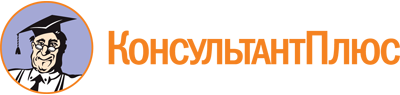 Закон Самарской области от 08.02.2024 N 3-ГД
"О порядке постановки на учет граждан, принимавших участие в специальной военной операции (членов их семей), имеющих право на бесплатное приобретение земельных участков из земель, находящихся в государственной или муниципальной собственности"
(принят Самарской Губернской Думой 30.01.2024)Документ предоставлен КонсультантПлюс

www.consultant.ru

Дата сохранения: 13.03.2024
 8 февраля 2024 годаN 3-ГДРеестр учета граждан,принимавших участие в специальной военной операции (членов их семей), желающих бесплатно приобрести образованные земельные участки из земель, находящихся в государственной или муниципальной собственностипо __________________________________________________(наименование городского округа (муниципального района)Самарской области)Фамилия, имя, отчествоДата рождения (день, месяц, год)Наименование, реквизиты документа, удостоверяющего личностьАдрес постоянного места жительстваНомер по рееструДата и время подачи заявления о постановке на учетНаименование и реквизиты документа о постановке заявителя на учет1234567Акт N _______о выборе образованного земельного участка из земель, находящихся в государственной или муниципальной собственности, на территорииАкт N _______о выборе образованного земельного участка из земель, находящихся в государственной или муниципальной собственности, на территорииАкт N _______о выборе образованного земельного участка из земель, находящихся в государственной или муниципальной собственности, на территорииАкт N _______о выборе образованного земельного участка из земель, находящихся в государственной или муниципальной собственности, на территорииАкт N _______о выборе образованного земельного участка из земель, находящихся в государственной или муниципальной собственности, на территорииАкт N _______о выборе образованного земельного участка из земель, находящихся в государственной или муниципальной собственности, на территорииАкт N _______о выборе образованного земельного участка из земель, находящихся в государственной или муниципальной собственности, на территорииАкт N _______о выборе образованного земельного участка из земель, находящихся в государственной или муниципальной собственности, на территорииАкт N _______о выборе образованного земельного участка из земель, находящихся в государственной или муниципальной собственности, на территорииАкт N _______о выборе образованного земельного участка из земель, находящихся в государственной или муниципальной собственности, на территории(наименование муниципального образования)(наименование муниципального образования)(наименование муниципального образования)(наименование муниципального образования)(наименование муниципального образования)(наименование муниципального образования)(наименование муниципального образования)(наименование муниципального образования)(наименование муниципального образования)(наименование муниципального образования)от "___" ___________ 20__ годаот "___" ___________ 20__ годаот "___" ___________ 20__ годаот "___" ___________ 20__ годаот "___" ___________ 20__ годаот "___" ___________ 20__ годаот "___" ___________ 20__ годаот "___" ___________ 20__ годаот "___" ___________ 20__ годаот "___" ___________ 20__ годаВ соответствии со статьей 6 Закона Самарской области "О порядке постановки на учет граждан, принимавших участие в специальной военной операции (членов их семей), имеющих право на бесплатное приобретение земельных участков из земель, находящихся в государственной или муниципальной собственности"В соответствии со статьей 6 Закона Самарской области "О порядке постановки на учет граждан, принимавших участие в специальной военной операции (членов их семей), имеющих право на бесплатное приобретение земельных участков из земель, находящихся в государственной или муниципальной собственности"В соответствии со статьей 6 Закона Самарской области "О порядке постановки на учет граждан, принимавших участие в специальной военной операции (членов их семей), имеющих право на бесплатное приобретение земельных участков из земель, находящихся в государственной или муниципальной собственности"В соответствии со статьей 6 Закона Самарской области "О порядке постановки на учет граждан, принимавших участие в специальной военной операции (членов их семей), имеющих право на бесплатное приобретение земельных участков из земель, находящихся в государственной или муниципальной собственности"В соответствии со статьей 6 Закона Самарской области "О порядке постановки на учет граждан, принимавших участие в специальной военной операции (членов их семей), имеющих право на бесплатное приобретение земельных участков из земель, находящихся в государственной или муниципальной собственности"В соответствии со статьей 6 Закона Самарской области "О порядке постановки на учет граждан, принимавших участие в специальной военной операции (членов их семей), имеющих право на бесплатное приобретение земельных участков из земель, находящихся в государственной или муниципальной собственности"В соответствии со статьей 6 Закона Самарской области "О порядке постановки на учет граждан, принимавших участие в специальной военной операции (членов их семей), имеющих право на бесплатное приобретение земельных участков из земель, находящихся в государственной или муниципальной собственности"В соответствии со статьей 6 Закона Самарской области "О порядке постановки на учет граждан, принимавших участие в специальной военной операции (членов их семей), имеющих право на бесплатное приобретение земельных участков из земель, находящихся в государственной или муниципальной собственности"В соответствии со статьей 6 Закона Самарской области "О порядке постановки на учет граждан, принимавших участие в специальной военной операции (членов их семей), имеющих право на бесплатное приобретение земельных участков из земель, находящихся в государственной или муниципальной собственности"В соответствии со статьей 6 Закона Самарской области "О порядке постановки на учет граждан, принимавших участие в специальной военной операции (членов их семей), имеющих право на бесплатное приобретение земельных участков из земель, находящихся в государственной или муниципальной собственности"(Ф.И.О. заявителя)(Ф.И.О. заявителя)(Ф.И.О. заявителя)(Ф.И.О. заявителя)(Ф.И.О. заявителя)(Ф.И.О. заявителя)(Ф.И.О. заявителя)(Ф.И.О. заявителя)(Ф.И.О. заявителя)(Ф.И.О. заявителя)паспорт: серияпаспорт: серияпаспорт: серияNвыдан(орган и дата выдачи документа, удостоверяющего личность)(орган и дата выдачи документа, удостоверяющего личность)(орган и дата выдачи документа, удостоверяющего личность)(орган и дата выдачи документа, удостоверяющего личность)(орган и дата выдачи документа, удостоверяющего личность)(орган и дата выдачи документа, удостоверяющего личность)(орган и дата выдачи документа, удостоверяющего личность)(орган и дата выдачи документа, удостоверяющего личность)(орган и дата выдачи документа, удостоверяющего личность)учетный номер в реестре учета граждан, принимавших участие в специальной военной операции (членов их семей), имеющих право на бесплатное приобретение земельных участков из земель, находящихся в государственной или муниципальной собственности, ___________________________________________________________учетный номер в реестре учета граждан, принимавших участие в специальной военной операции (членов их семей), имеющих право на бесплатное приобретение земельных участков из земель, находящихся в государственной или муниципальной собственности, ___________________________________________________________учетный номер в реестре учета граждан, принимавших участие в специальной военной операции (членов их семей), имеющих право на бесплатное приобретение земельных участков из земель, находящихся в государственной или муниципальной собственности, ___________________________________________________________учетный номер в реестре учета граждан, принимавших участие в специальной военной операции (членов их семей), имеющих право на бесплатное приобретение земельных участков из земель, находящихся в государственной или муниципальной собственности, ___________________________________________________________учетный номер в реестре учета граждан, принимавших участие в специальной военной операции (членов их семей), имеющих право на бесплатное приобретение земельных участков из земель, находящихся в государственной или муниципальной собственности, ___________________________________________________________учетный номер в реестре учета граждан, принимавших участие в специальной военной операции (членов их семей), имеющих право на бесплатное приобретение земельных участков из земель, находящихся в государственной или муниципальной собственности, ___________________________________________________________учетный номер в реестре учета граждан, принимавших участие в специальной военной операции (членов их семей), имеющих право на бесплатное приобретение земельных участков из земель, находящихся в государственной или муниципальной собственности, ___________________________________________________________учетный номер в реестре учета граждан, принимавших участие в специальной военной операции (членов их семей), имеющих право на бесплатное приобретение земельных участков из земель, находящихся в государственной или муниципальной собственности, ___________________________________________________________учетный номер в реестре учета граждан, принимавших участие в специальной военной операции (членов их семей), имеющих право на бесплатное приобретение земельных участков из земель, находящихся в государственной или муниципальной собственности, ___________________________________________________________учетный номер в реестре учета граждан, принимавших участие в специальной военной операции (членов их семей), имеющих право на бесплатное приобретение земельных участков из земель, находящихся в государственной или муниципальной собственности, ___________________________________________________________(далее - Заявитель) и(далее - Заявитель) и(далее - Заявитель) и(наименование органа, уполномоченного на распоряжение земельными участками)(наименование органа, уполномоченного на распоряжение земельными участками)(наименование органа, уполномоченного на распоряжение земельными участками)(наименование органа, уполномоченного на распоряжение земельными участками)(наименование органа, уполномоченного на распоряжение земельными участками)(наименование органа, уполномоченного на распоряжение земельными участками)(наименование органа, уполномоченного на распоряжение земельными участками)(наименование органа, уполномоченного на распоряжение земельными участками)(наименование органа, уполномоченного на распоряжение земельными участками)(наименование органа, уполномоченного на распоряжение земельными участками)подписали настоящий Акт о нижеследующем.подписали настоящий Акт о нижеследующем.подписали настоящий Акт о нижеследующем.подписали настоящий Акт о нижеследующем.подписали настоящий Акт о нижеследующем.подписали настоящий Акт о нижеследующем.подписали настоящий Акт о нижеследующем.подписали настоящий Акт о нижеследующем.подписали настоящий Акт о нижеследующем.подписали настоящий Акт о нижеследующем.Заявителем в присутствии комиссии по распоряжению земельными участками (далее - комиссия) с целью предоставления Заявителю осуществлен выбор земельного участка площадью _________ кв. м (кадастровый номер) _______________________,Заявителем в присутствии комиссии по распоряжению земельными участками (далее - комиссия) с целью предоставления Заявителю осуществлен выбор земельного участка площадью _________ кв. м (кадастровый номер) _______________________,Заявителем в присутствии комиссии по распоряжению земельными участками (далее - комиссия) с целью предоставления Заявителю осуществлен выбор земельного участка площадью _________ кв. м (кадастровый номер) _______________________,Заявителем в присутствии комиссии по распоряжению земельными участками (далее - комиссия) с целью предоставления Заявителю осуществлен выбор земельного участка площадью _________ кв. м (кадастровый номер) _______________________,Заявителем в присутствии комиссии по распоряжению земельными участками (далее - комиссия) с целью предоставления Заявителю осуществлен выбор земельного участка площадью _________ кв. м (кадастровый номер) _______________________,Заявителем в присутствии комиссии по распоряжению земельными участками (далее - комиссия) с целью предоставления Заявителю осуществлен выбор земельного участка площадью _________ кв. м (кадастровый номер) _______________________,Заявителем в присутствии комиссии по распоряжению земельными участками (далее - комиссия) с целью предоставления Заявителю осуществлен выбор земельного участка площадью _________ кв. м (кадастровый номер) _______________________,Заявителем в присутствии комиссии по распоряжению земельными участками (далее - комиссия) с целью предоставления Заявителю осуществлен выбор земельного участка площадью _________ кв. м (кадастровый номер) _______________________,Заявителем в присутствии комиссии по распоряжению земельными участками (далее - комиссия) с целью предоставления Заявителю осуществлен выбор земельного участка площадью _________ кв. м (кадастровый номер) _______________________,Заявителем в присутствии комиссии по распоряжению земельными участками (далее - комиссия) с целью предоставления Заявителю осуществлен выбор земельного участка площадью _________ кв. м (кадастровый номер) _______________________,расположенного по адресу:расположенного по адресу:расположенного по адресу:расположенного по адресу:......ЗаявительЗаявитель(подпись)(подпись)(подпись)(инициалы, фамилия)(инициалы, фамилия)(инициалы, фамилия)(инициалы, фамилия)Члены комиссии:Члены комиссии:Члены комиссии:Члены комиссии:Члены комиссии:Члены комиссии:Члены комиссии:Члены комиссии:Члены комиссии:Члены комиссии:(подпись)(подпись)(подпись)(подпись)(инициалы, фамилия члена комиссии)(инициалы, фамилия члена комиссии)(инициалы, фамилия члена комиссии)(инициалы, фамилия члена комиссии)(подпись)(подпись)(подпись)(подпись)(инициалы, фамилия члена комиссии)(инициалы, фамилия члена комиссии)(инициалы, фамилия члена комиссии)(инициалы, фамилия члена комиссии)(подпись)(подпись)(подпись)(подпись)(инициалы, фамилия члена комиссии)(инициалы, фамилия члена комиссии)(инициалы, фамилия члена комиссии)(инициалы, фамилия члена комиссии)(подпись)(подпись)(подпись)(подпись)(инициалы, фамилия члена комиссии)(инициалы, фамилия члена комиссии)(инициалы, фамилия члена комиссии)(инициалы, фамилия члена комиссии)Заявлениео предоставлении образованного земельного участка из земель, находящихся в государственной или муниципальной собственностиЗаявлениео предоставлении образованного земельного участка из земель, находящихся в государственной или муниципальной собственностиЗаявлениео предоставлении образованного земельного участка из земель, находящихся в государственной или муниципальной собственностиЗаявлениео предоставлении образованного земельного участка из земель, находящихся в государственной или муниципальной собственностиЗаявлениео предоставлении образованного земельного участка из земель, находящихся в государственной или муниципальной собственностиЗаявлениео предоставлении образованного земельного участка из земель, находящихся в государственной или муниципальной собственностиЗаявлениео предоставлении образованного земельного участка из земель, находящихся в государственной или муниципальной собственностиЗаявлениео предоставлении образованного земельного участка из земель, находящихся в государственной или муниципальной собственностиЗаявлениео предоставлении образованного земельного участка из земель, находящихся в государственной или муниципальной собственностиЯ (мы),Я (мы),Я (мы),,,,,,,(Ф.И.О. гражданина(ан)(Ф.И.О. гражданина(ан)(Ф.И.О. гражданина(ан)(Ф.И.О. гражданина(ан)(Ф.И.О. гражданина(ан)(Ф.И.О. гражданина(ан)проживающий(ие) по адресу:проживающий(ие) по адресу:проживающий(ие) по адресу:проживающий(ие) по адресу:проживающий(ие) по адресу:проживающий(ие) по адресу:,,,,,,,,,СНИЛСтелефон (факс)телефон (факс)телефон (факс)телефон (факс)прошу(сим)прошу(сим)прошу(сим)прошу(сим)прошу(сим)прошу(сим)прошу(сим)прошу(сим)прошу(сим)предоставитьпредоставитьпредоставитьпредоставить(испрашиваемое право)(испрашиваемое право)(испрашиваемое право)(испрашиваемое право)(испрашиваемое право)(испрашиваемое право)(испрашиваемое право)(испрашиваемое право)(испрашиваемое право)на основании пункта 7 статьи 39.5 Земельного кодекса Российской Федерации земельный участок, находящийся в государственной (муниципальной) собственности, расположенный по адресу: _________________________________на основании пункта 7 статьи 39.5 Земельного кодекса Российской Федерации земельный участок, находящийся в государственной (муниципальной) собственности, расположенный по адресу: _________________________________на основании пункта 7 статьи 39.5 Земельного кодекса Российской Федерации земельный участок, находящийся в государственной (муниципальной) собственности, расположенный по адресу: _________________________________на основании пункта 7 статьи 39.5 Земельного кодекса Российской Федерации земельный участок, находящийся в государственной (муниципальной) собственности, расположенный по адресу: _________________________________на основании пункта 7 статьи 39.5 Земельного кодекса Российской Федерации земельный участок, находящийся в государственной (муниципальной) собственности, расположенный по адресу: _________________________________на основании пункта 7 статьи 39.5 Земельного кодекса Российской Федерации земельный участок, находящийся в государственной (муниципальной) собственности, расположенный по адресу: _________________________________на основании пункта 7 статьи 39.5 Земельного кодекса Российской Федерации земельный участок, находящийся в государственной (муниципальной) собственности, расположенный по адресу: _________________________________на основании пункта 7 статьи 39.5 Земельного кодекса Российской Федерации земельный участок, находящийся в государственной (муниципальной) собственности, расположенный по адресу: _________________________________на основании пункта 7 статьи 39.5 Земельного кодекса Российской Федерации земельный участок, находящийся в государственной (муниципальной) собственности, расположенный по адресу: _________________________________,,,,,,,,,площадьюплощадьюкв. мкв. м.........(цель использования земельного участка)(цель использования земельного участка)(цель использования земельного участка)(цель использования земельного участка)(цель использования земельного участка)(цель использования земельного участка)(цель использования земельного участка)(цель использования земельного участка)(цель использования земельного участка)Иные сведения о земельном участкеИные сведения о земельном участкеИные сведения о земельном участкеИные сведения о земельном участкеИные сведения о земельном участкеИные сведения о земельном участкеИные сведения о земельном участкеИные сведения о земельном участке(кадастровый номер)(кадастровый номер)(кадастровый номер)(кадастровый номер)(кадастровый номер)(кадастровый номер)(кадастровый номер)(кадастровый номер)(кадастровый номер)Даю(ем) согласие на проведение проверки представленных сведений, а также согласие на обработку персональных данных в соответствии с Федеральным законом от 27.07.2006 N 152-ФЗ "О персональных данных".Даю(ем) согласие на проведение проверки представленных сведений, а также согласие на обработку персональных данных в соответствии с Федеральным законом от 27.07.2006 N 152-ФЗ "О персональных данных".Даю(ем) согласие на проведение проверки представленных сведений, а также согласие на обработку персональных данных в соответствии с Федеральным законом от 27.07.2006 N 152-ФЗ "О персональных данных".Даю(ем) согласие на проведение проверки представленных сведений, а также согласие на обработку персональных данных в соответствии с Федеральным законом от 27.07.2006 N 152-ФЗ "О персональных данных".Даю(ем) согласие на проведение проверки представленных сведений, а также согласие на обработку персональных данных в соответствии с Федеральным законом от 27.07.2006 N 152-ФЗ "О персональных данных".Даю(ем) согласие на проведение проверки представленных сведений, а также согласие на обработку персональных данных в соответствии с Федеральным законом от 27.07.2006 N 152-ФЗ "О персональных данных".Даю(ем) согласие на проведение проверки представленных сведений, а также согласие на обработку персональных данных в соответствии с Федеральным законом от 27.07.2006 N 152-ФЗ "О персональных данных".Даю(ем) согласие на проведение проверки представленных сведений, а также согласие на обработку персональных данных в соответствии с Федеральным законом от 27.07.2006 N 152-ФЗ "О персональных данных".Даю(ем) согласие на проведение проверки представленных сведений, а также согласие на обработку персональных данных в соответствии с Федеральным законом от 27.07.2006 N 152-ФЗ "О персональных данных".Заявитель(ли):Заявитель(ли):Заявитель(ли):Заявитель(ли):Заявитель(ли):Заявитель(ли):Заявитель(ли):Заявитель(ли):Заявитель(ли):(подпись)(подпись)(подпись)(подпись)(подпись)(инициалы, фамилия)(инициалы, фамилия)(подпись)(подпись)(подпись)(подпись)(подпись)(инициалы, фамилия)(инициалы, фамилия)(подпись)(подпись)(подпись)(подпись)(подпись)(инициалы, фамилия)(инициалы, фамилия)"____" _________ 20__ г."____" _________ 20__ г."____" _________ 20__ г."____" _________ 20__ г."____" _________ 20__ г.Акт N _______об отказе от выбора земельного участка из земель,находящихся в государственной или муниципальной собственности,на территории ____________________________________________________Акт N _______об отказе от выбора земельного участка из земель,находящихся в государственной или муниципальной собственности,на территории ____________________________________________________Акт N _______об отказе от выбора земельного участка из земель,находящихся в государственной или муниципальной собственности,на территории ____________________________________________________Акт N _______об отказе от выбора земельного участка из земель,находящихся в государственной или муниципальной собственности,на территории ____________________________________________________Акт N _______об отказе от выбора земельного участка из земель,находящихся в государственной или муниципальной собственности,на территории ____________________________________________________Акт N _______об отказе от выбора земельного участка из земель,находящихся в государственной или муниципальной собственности,на территории ____________________________________________________Акт N _______об отказе от выбора земельного участка из земель,находящихся в государственной или муниципальной собственности,на территории ____________________________________________________Акт N _______об отказе от выбора земельного участка из земель,находящихся в государственной или муниципальной собственности,на территории ____________________________________________________Акт N _______об отказе от выбора земельного участка из земель,находящихся в государственной или муниципальной собственности,на территории ____________________________________________________Акт N _______об отказе от выбора земельного участка из земель,находящихся в государственной или муниципальной собственности,на территории ____________________________________________________Акт N _______об отказе от выбора земельного участка из земель,находящихся в государственной или муниципальной собственности,на территории ____________________________________________________(наименование муниципального образования)(наименование муниципального образования)(наименование муниципального образования)(наименование муниципального образования)(наименование муниципального образования)(наименование муниципального образования)(наименование муниципального образования)(наименование муниципального образования)от "____" _________ 20__ годаот "____" _________ 20__ годаот "____" _________ 20__ годаот "____" _________ 20__ годаот "____" _________ 20__ годаот "____" _________ 20__ годаот "____" _________ 20__ годаот "____" _________ 20__ годаот "____" _________ 20__ годаот "____" _________ 20__ годаот "____" _________ 20__ годаВ соответствии со статьей 6 Закона Самарской области "О порядке постановки на учет граждан, принимавших участие в специальной военной операции (членов их семей), имеющих право на бесплатное приобретение земельных участков из земель, находящихся в государственной или муниципальной собственности"В соответствии со статьей 6 Закона Самарской области "О порядке постановки на учет граждан, принимавших участие в специальной военной операции (членов их семей), имеющих право на бесплатное приобретение земельных участков из земель, находящихся в государственной или муниципальной собственности"В соответствии со статьей 6 Закона Самарской области "О порядке постановки на учет граждан, принимавших участие в специальной военной операции (членов их семей), имеющих право на бесплатное приобретение земельных участков из земель, находящихся в государственной или муниципальной собственности"В соответствии со статьей 6 Закона Самарской области "О порядке постановки на учет граждан, принимавших участие в специальной военной операции (членов их семей), имеющих право на бесплатное приобретение земельных участков из земель, находящихся в государственной или муниципальной собственности"В соответствии со статьей 6 Закона Самарской области "О порядке постановки на учет граждан, принимавших участие в специальной военной операции (членов их семей), имеющих право на бесплатное приобретение земельных участков из земель, находящихся в государственной или муниципальной собственности"В соответствии со статьей 6 Закона Самарской области "О порядке постановки на учет граждан, принимавших участие в специальной военной операции (членов их семей), имеющих право на бесплатное приобретение земельных участков из земель, находящихся в государственной или муниципальной собственности"В соответствии со статьей 6 Закона Самарской области "О порядке постановки на учет граждан, принимавших участие в специальной военной операции (членов их семей), имеющих право на бесплатное приобретение земельных участков из земель, находящихся в государственной или муниципальной собственности"В соответствии со статьей 6 Закона Самарской области "О порядке постановки на учет граждан, принимавших участие в специальной военной операции (членов их семей), имеющих право на бесплатное приобретение земельных участков из земель, находящихся в государственной или муниципальной собственности"В соответствии со статьей 6 Закона Самарской области "О порядке постановки на учет граждан, принимавших участие в специальной военной операции (членов их семей), имеющих право на бесплатное приобретение земельных участков из земель, находящихся в государственной или муниципальной собственности"В соответствии со статьей 6 Закона Самарской области "О порядке постановки на учет граждан, принимавших участие в специальной военной операции (членов их семей), имеющих право на бесплатное приобретение земельных участков из земель, находящихся в государственной или муниципальной собственности"В соответствии со статьей 6 Закона Самарской области "О порядке постановки на учет граждан, принимавших участие в специальной военной операции (членов их семей), имеющих право на бесплатное приобретение земельных участков из земель, находящихся в государственной или муниципальной собственности"(Ф.И.О. заявителя)(Ф.И.О. заявителя)(Ф.И.О. заявителя)(Ф.И.О. заявителя)(Ф.И.О. заявителя)(Ф.И.О. заявителя)(Ф.И.О. заявителя)(Ф.И.О. заявителя)(Ф.И.О. заявителя)(Ф.И.О. заявителя)(Ф.И.О. заявителя)паспорт: серияNвыдан(орган и дата выдачи документа, удостоверяющего личность)(орган и дата выдачи документа, удостоверяющего личность)(орган и дата выдачи документа, удостоверяющего личность)(орган и дата выдачи документа, удостоверяющего личность)(орган и дата выдачи документа, удостоверяющего личность)(орган и дата выдачи документа, удостоверяющего личность)(орган и дата выдачи документа, удостоверяющего личность)(орган и дата выдачи документа, удостоверяющего личность)(орган и дата выдачи документа, удостоверяющего личность)(орган и дата выдачи документа, удостоверяющего личность)учетный номер в реестре учета граждан, принимавших участие в специальной военной операции (членов их семей), имеющих право на бесплатное приобретение земельных участков из земель, находящихся в государственной или муниципальной собственности, __________________________________________________________учетный номер в реестре учета граждан, принимавших участие в специальной военной операции (членов их семей), имеющих право на бесплатное приобретение земельных участков из земель, находящихся в государственной или муниципальной собственности, __________________________________________________________учетный номер в реестре учета граждан, принимавших участие в специальной военной операции (членов их семей), имеющих право на бесплатное приобретение земельных участков из земель, находящихся в государственной или муниципальной собственности, __________________________________________________________учетный номер в реестре учета граждан, принимавших участие в специальной военной операции (членов их семей), имеющих право на бесплатное приобретение земельных участков из земель, находящихся в государственной или муниципальной собственности, __________________________________________________________учетный номер в реестре учета граждан, принимавших участие в специальной военной операции (членов их семей), имеющих право на бесплатное приобретение земельных участков из земель, находящихся в государственной или муниципальной собственности, __________________________________________________________учетный номер в реестре учета граждан, принимавших участие в специальной военной операции (членов их семей), имеющих право на бесплатное приобретение земельных участков из земель, находящихся в государственной или муниципальной собственности, __________________________________________________________учетный номер в реестре учета граждан, принимавших участие в специальной военной операции (членов их семей), имеющих право на бесплатное приобретение земельных участков из земель, находящихся в государственной или муниципальной собственности, __________________________________________________________учетный номер в реестре учета граждан, принимавших участие в специальной военной операции (членов их семей), имеющих право на бесплатное приобретение земельных участков из земель, находящихся в государственной или муниципальной собственности, __________________________________________________________учетный номер в реестре учета граждан, принимавших участие в специальной военной операции (членов их семей), имеющих право на бесплатное приобретение земельных участков из земель, находящихся в государственной или муниципальной собственности, __________________________________________________________учетный номер в реестре учета граждан, принимавших участие в специальной военной операции (членов их семей), имеющих право на бесплатное приобретение земельных участков из земель, находящихся в государственной или муниципальной собственности, __________________________________________________________учетный номер в реестре учета граждан, принимавших участие в специальной военной операции (членов их семей), имеющих право на бесплатное приобретение земельных участков из земель, находящихся в государственной или муниципальной собственности, __________________________________________________________(далее - Заявитель) и(далее - Заявитель) и(далее - Заявитель) и(наименование органа, уполномоченного на распоряжение земельными участками)(наименование органа, уполномоченного на распоряжение земельными участками)(наименование органа, уполномоченного на распоряжение земельными участками)(наименование органа, уполномоченного на распоряжение земельными участками)(наименование органа, уполномоченного на распоряжение земельными участками)(наименование органа, уполномоченного на распоряжение земельными участками)(наименование органа, уполномоченного на распоряжение земельными участками)(наименование органа, уполномоченного на распоряжение земельными участками)(наименование органа, уполномоченного на распоряжение земельными участками)(наименование органа, уполномоченного на распоряжение земельными участками)(наименование органа, уполномоченного на распоряжение земельными участками)подписали настоящий Акт о нижеследующем.подписали настоящий Акт о нижеследующем.подписали настоящий Акт о нижеследующем.подписали настоящий Акт о нижеследующем.подписали настоящий Акт о нижеследующем.подписали настоящий Акт о нижеследующем.подписали настоящий Акт о нижеследующем.подписали настоящий Акт о нижеследующем.подписали настоящий Акт о нижеследующем.подписали настоящий Акт о нижеследующем.подписали настоящий Акт о нижеследующем.Заявитель отказался от выбора земельного участка для дальнейшего предоставления в собственность гражданам, принимавшим участие в специальной военной операции (членам их семей), имеющим право на бесплатное приобретение земельных участков из земель, находящихся в государственной или муниципальной собственности.Заявитель отказался от выбора земельного участка для дальнейшего предоставления в собственность гражданам, принимавшим участие в специальной военной операции (членам их семей), имеющим право на бесплатное приобретение земельных участков из земель, находящихся в государственной или муниципальной собственности.Заявитель отказался от выбора земельного участка для дальнейшего предоставления в собственность гражданам, принимавшим участие в специальной военной операции (членам их семей), имеющим право на бесплатное приобретение земельных участков из земель, находящихся в государственной или муниципальной собственности.Заявитель отказался от выбора земельного участка для дальнейшего предоставления в собственность гражданам, принимавшим участие в специальной военной операции (членам их семей), имеющим право на бесплатное приобретение земельных участков из земель, находящихся в государственной или муниципальной собственности.Заявитель отказался от выбора земельного участка для дальнейшего предоставления в собственность гражданам, принимавшим участие в специальной военной операции (членам их семей), имеющим право на бесплатное приобретение земельных участков из земель, находящихся в государственной или муниципальной собственности.Заявитель отказался от выбора земельного участка для дальнейшего предоставления в собственность гражданам, принимавшим участие в специальной военной операции (членам их семей), имеющим право на бесплатное приобретение земельных участков из земель, находящихся в государственной или муниципальной собственности.Заявитель отказался от выбора земельного участка для дальнейшего предоставления в собственность гражданам, принимавшим участие в специальной военной операции (членам их семей), имеющим право на бесплатное приобретение земельных участков из земель, находящихся в государственной или муниципальной собственности.Заявитель отказался от выбора земельного участка для дальнейшего предоставления в собственность гражданам, принимавшим участие в специальной военной операции (членам их семей), имеющим право на бесплатное приобретение земельных участков из земель, находящихся в государственной или муниципальной собственности.Заявитель отказался от выбора земельного участка для дальнейшего предоставления в собственность гражданам, принимавшим участие в специальной военной операции (членам их семей), имеющим право на бесплатное приобретение земельных участков из земель, находящихся в государственной или муниципальной собственности.Заявитель отказался от выбора земельного участка для дальнейшего предоставления в собственность гражданам, принимавшим участие в специальной военной операции (членам их семей), имеющим право на бесплатное приобретение земельных участков из земель, находящихся в государственной или муниципальной собственности.Заявитель отказался от выбора земельного участка для дальнейшего предоставления в собственность гражданам, принимавшим участие в специальной военной операции (членам их семей), имеющим право на бесплатное приобретение земельных участков из земель, находящихся в государственной или муниципальной собственности.(подпись)(подпись)(подпись)(подпись)(инициалы, фамилия члена комиссии)(инициалы, фамилия члена комиссии)(инициалы, фамилия члена комиссии)(инициалы, фамилия члена комиссии)(инициалы, фамилия члена комиссии)(инициалы, фамилия члена комиссии)(подпись)(подпись)(подпись)(подпись)(инициалы, фамилия члена комиссии)(инициалы, фамилия члена комиссии)(инициалы, фамилия члена комиссии)(инициалы, фамилия члена комиссии)(инициалы, фамилия члена комиссии)(инициалы, фамилия члена комиссии)(подпись)(подпись)(подпись)(подпись)(инициалы, фамилия члена комиссии)(инициалы, фамилия члена комиссии)(инициалы, фамилия члена комиссии)(инициалы, фамилия члена комиссии)(инициалы, фамилия члена комиссии)(инициалы, фамилия члена комиссии)(подпись)(подпись)(подпись)(подпись)(инициалы, фамилия члена комиссии)(инициалы, фамилия члена комиссии)(инициалы, фамилия члена комиссии)(инициалы, фамилия члена комиссии)(инициалы, фамилия члена комиссии)(инициалы, фамилия члена комиссии)